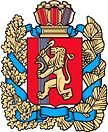 КРАСНОЯРСКИЙ КРАЙМОТЫГИНСКИЙ РАЙОНАДМИНИСТРАЦИЯ КУЛАКОВСКОГО СЕЛЬСОВЕТАПОСТАНОВЛЕНИЕ                                                         п. Кулаково                                                                                                     22.11.2018 г.								№  57– пОб организации обеспечения безопасности людей на водных объектах в осенне-зимний период 2018-2019 годов на территории муниципального образования Кулаковский сельсовет	В соответствии с Федеральным Законом от 06.10.2003 г. № 131 ФЗ « Об общих принципах организации местного самоуправления в Российской Федерации», Федеральным законом от 21.12.1994 г. № 68-ФЗ « О защите населения и территорий от чрезвычайных ситуаций природного и техногенного характера», руководствуясь Уставом Кулаковского сельсовета, ПОСТАНОВЛЯЮ:	1. Утвердить « План мероприятий по обеспечению безопасности по охране жизни и здоровья людей на водных объектах в осенне-зимний период 2018-2019 годов на территории Кулаковского сельсовета» (приложение);2.  Контроль  исполнения настоящего Постановления оставляю засобой. 3. Настоящее постановление вступает в силу со дня его подписания,  и подлежит опубликованию в газете « Кулаковские вести».Глава Кулаковского  сельсовета                                          Н.В. Шалыгина ПриложениеУТВЕРЖДЕНОпостановлением администрацииКулаковского сельсоветаот 21.11.2018г. № 57-пПлан мероприятий по обеспечению безопасности по охране жизни и здоровья людей на водных объектах на территории Кулаковского сельсоветаПАМЯТКА НАСЕЛЕНИЮ  «ОСТОРОЖНО, ТОНКИЙ ЛЕД!»Ежегодно с приходом осени и весны в наши края возникают различные чрезвычайные ситуации на водоемах. Многие пренебрегают элементарными мерами предосторожности и выходят на лед, тем самым подвергая свою жизнь смертельному риску. Чтобы избежать опасности, запомните:
- Безопасным для человека считается лед толщиной не менее 10 см.
- Лед не прочен в местах быстрого течения, стоковых вод и бьющих
ключей, а также в районах произрастания водной растительности, вблизи деревьев, кустов, камышей.
- Если температура воздуха выше 0 градусов держится более 3 дней, то
прочность льда снижается на 25%.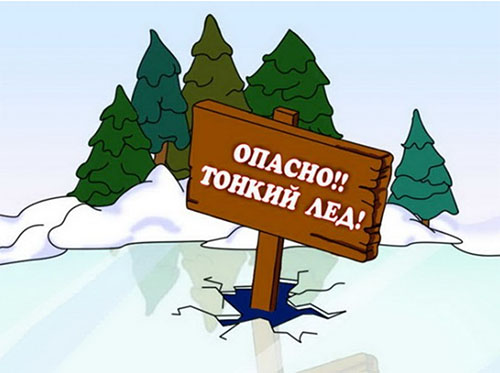 - Крайне опасным и ненадежным является лед под снегом и сугробами.Если случилась беда
Что делать, если Вы провалились и оказались в холодной воде?- Не паникуйте, не делайте резких движений. Дышите как можно глубже и медленнее.
- Раскиньте руки в стороны и постарайтесь зацепиться за кромку льда, предав телу горизонтальное положение по направлению течения.
- Попытайтесь осторожно налечь грудью на край льда и забросить одну, а потом и другую ноги на лед.
- Выбравшись из полыньи, откатывайтесь, а затем ползите в ту сторону, откуда шли, ведь лед здесь уже проверен на прочность.
Если нужна Ваша помощь- Если беда произошла недалеко от берега и пострадавший способен к активным действиям, ему нужно бросить веревку, шарф, подать длинную палку, доску, лестницу.
- Сообщите пострадавшему криком, что идете на помощь, это придаст ему силы, уверенность и надежду.
- Для обеспечения прямого контакта с пострадавшим к нему можно подползти, подать руку или вытащить за одежду. В этой работе одновременно могут принимать участие несколько человек. Не подползайте на край пролома, держите друг друга за ноги.
- Для обеспечения безопасности необходимо использовать подручные средства: доску, шест, веревку, щит.
- Действовать необходимо решительно, смело, быстро, поскольку пострадавший теряет силы, замерзает, может погрузиться в воду.
- Доставьте пострадавшего в теплое место, окажите ему помощь: снимите с него мокрую одежду, энергично разотрите тело (до покраснения кожи) смоченным в спирте или водке суконным материалом или руками, напоите пострадавшего горячим чаем, вызовите скорую помощь по тел. 8-904-893-75-64.
Ни в коем случае не давайте пострадавшему алкоголь – в подобных случаях это может привести к летальному исходу.БУДЬТЕ БДИТЕЛЬНЫ!№п/пмероприятиясрокиОтветственные исполнители1Организовать дополнительные занятия в МБОУ Кулаковская СОШ по теме «Правила безопасного поведения на водных объектах в осенне-зимний период»до 04.12.2018Директор МБДОУ Кулаковская СОШ2Провести работу по информированию граждан об опасности несанкционированного выхода на лёдПостоянно в период ослабленного льда на водоёмахГлава Кулаковского сельсовета, начальник ПП1(по согласованию)3Организовать проведение патрулирования мест выхода людей на неокрепший лёдПостоянно в период ослабленного льда на водоёмахГлава Кулаковского сельсовета, начальник ПП1(по согласованию)4Взять на учёт места выхода людей на лёд, неорганизованные переправы и места подлёдного лова на территории поселений.Постоянно в период ослабленного льда на водоёмахГлава Кулаковского сельсовета, начальник ПП1(по согласованию)5В опасных местах выхода людей на лёд выставить предупреждающие знаки об опасностиПостоянно в период ослабленного льда на водоёмахГлава Кулаковского сельсовета, начальник ПП1(по согласованию)6Обеспечить безопасность людей во время проведения крещенияЯнварь 2019Глава Кулаковского сельсовета7Разместить памятку « Осторожно тонкий лёд»  в местах часто посещаемых гражданами (магазины, школа, клуб)Постоянно в период ослабленного льда на водоёмахГлава Кулаковского сельсовета